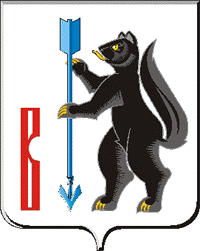  АДМИНИСТРАЦИЯГОРОДСКОГО ОКРУГА ВЕРХОТУРСКИЙП О С Т А Н О В Л Е Н И Еот 18.01.2021г. № 18 г. ВерхотурьеОб организации системы внутреннего обеспечения соответствия требованиям антимонопольного законодательства деятельности Администрации городского округа Верхотурский (антимонопольный комплаенс)В целях реализации Национального плана развития конкуренции в Российской Федерации на 2018-2020 годы, утвержденного Указом Президента Российской Федерации от 21 декабря 2017 года № 618 «Об основных направлениях государственной политики по развитию конкуренции», в соответствии с распоряжением Правительства Российской Федерации от 18.10.2018 № 2258-р «Об утверждении методических рекомендаций по созданию и организации федеральными органами исполнительной власти системы внутреннего обеспечения соответствия требованиям антимонопольного законодательства», руководствуясь Уставом городского округа Верхотурский, ПОСТАНОВЛЯЮ:1.Создать в Администрации городского округа Верхотурский систему внутреннего обеспечения соответствия требованиям антимонопольного законодательства (антимонопольный комплаенс).2.Утвердить Положение об организации системы внутреннего обеспечения соответствия требованиям антимонопольного законодательства в Администрации городского округа Верхотурский (антимонопольный комплаенс) (прилагается).3.Создать комиссию по оценке эффективности функционирования антимонопольного комплаенса в Администрации городского округа Верхотурский.4.Утвердить состав комиссии по оценке эффективности функционирования антимонопольного комплаенса в Администрации городского округа Верхотурский (прилагается).5.Опубликовать настоящее постановление в информационном бюллетене «Верхотурская неделя» и разместить на официальном сайте городского округа Верхотурский.6.Контроль исполнения настоящего постановления оставляю за собой.И.о. Главы  городского округа Верхотурский                                                    Л.Ю. Литовских